HOODIES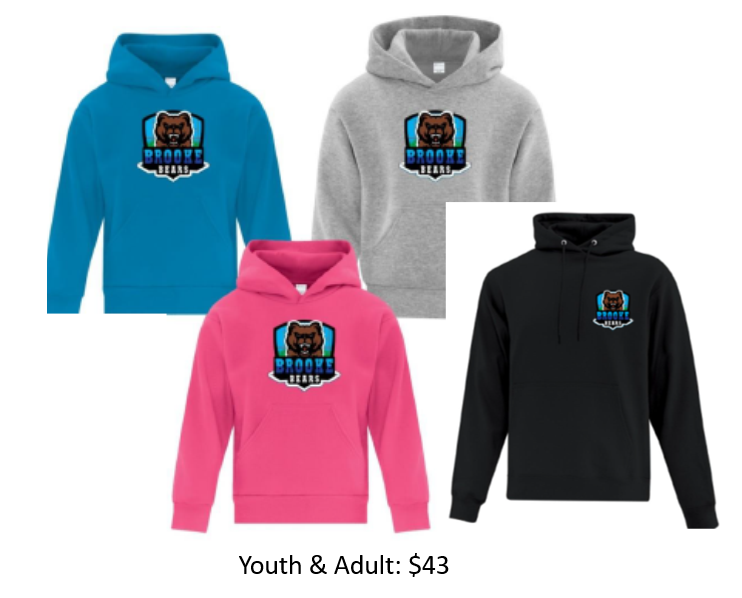 Youth Hoodie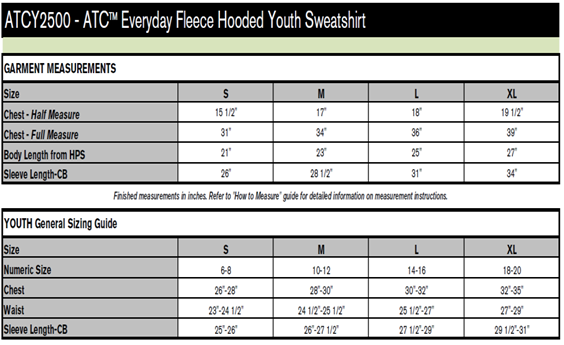 Adult Hoodie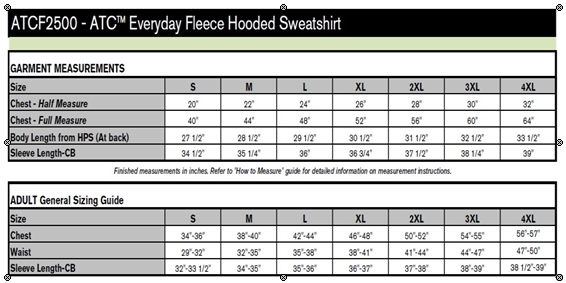 T-Shirts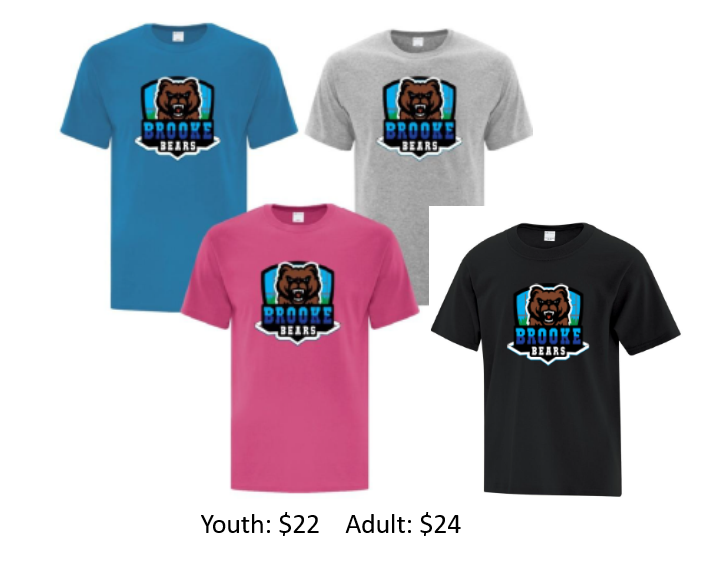 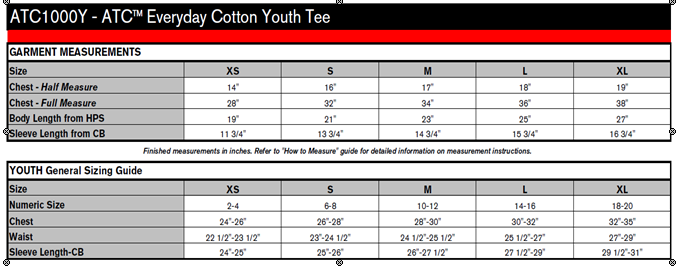 Adult T-Shirt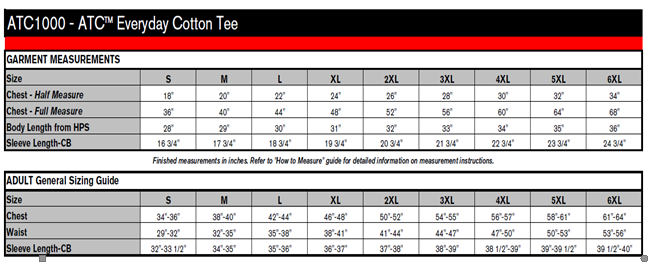 